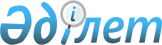 Қазақстан Республикасы Үкіметінің 2002 жылғы 29 желтоқсандағы N 1429 қаулысына толықтырулар мен өзгеріс енгізу туралыҚазақстан Республикасы Үкіметінің 2003 жылғы 12 қарашадағы N 150п қаулысы

      "Бюджет жүйесі туралы" Қазақстан Республикасының 1999 жылғы 1 сәуірдегі Заңына сәйкес Қазақстан Республикасының Үкіметі қаулы етеді: 

      1. "2003 жылға арналған республикалық бюджеттiк бағдарламалардың паспорттарын бекiту туралы" Қазақстан Республикасы Үкіметінің 29 желтоқсандағы N 1429 қаулысына мынадай толықтырулар мен өзгеріс енгізілсін: 

      көрсетілген қаулыға 339-қосымшада: 

      "бюджеттiк бағдарламаны іске асыру жөніндегі іс-шаралар жоспары" деген 6-тармақта: 

      5-бағанда: 

      "фильмдерді" деген сөзден кейін ", бейне-роликтерді, телебағдарламалар мен мультфильмдерді жасай және" деген сөздермен толықтырылсын; 

      "медициналық жабдықтармен" деген сөздерден кейін ", 32 бірлік санында бейнеаппаратурамен (теледидарлар - 16 дана, бейнемагнитафондар - 16 дана)" деген сөздермен толықтырылсын; 

      "техникалық тапсырманы және бағдарламалық қамтамсыз етуді әзірлеу" деген сөздерден кейін ", деректерді бұдан кейін абоненттік төлеммен берудің ведомстволық желісін ұйымдастыру, компьютерлік жабдыққа құрамдас бөліктерді сатып алу" деген сөздермен толықтырылсын; 

      "1500" деген сандар "2836" деген сандармен ауыстырылсын. 

      2. Осы қаулы қол қойылған күнінен бастап күшіне енеді.       Қазақстан Республикасының 

      Премьер-Министрі 
					© 2012. Қазақстан Республикасы Әділет министрлігінің «Қазақстан Республикасының Заңнама және құқықтық ақпарат институты» ШЖҚ РМК
				